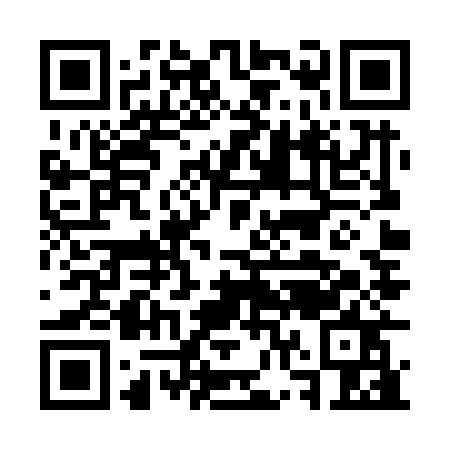 Prayer times for Gascoyne Junction, AustraliaMon 1 Apr 2024 - Tue 30 Apr 2024High Latitude Method: NonePrayer Calculation Method: Muslim World LeagueAsar Calculation Method: ShafiPrayer times provided by https://www.salahtimes.comDateDayFajrSunriseDhuhrAsrMaghribIsha1Mon5:126:2812:233:466:187:292Tue5:136:2812:233:456:177:283Wed5:136:2912:223:456:167:274Thu5:136:2912:223:446:157:265Fri5:146:3012:223:436:147:256Sat5:146:3012:223:436:137:247Sun5:156:3112:213:426:127:238Mon5:156:3112:213:416:117:229Tue5:156:3112:213:416:107:2110Wed5:166:3212:203:406:097:2011Thu5:166:3212:203:406:087:1912Fri5:176:3312:203:396:077:1913Sat5:176:3312:203:386:067:1814Sun5:176:3412:193:386:057:1715Mon5:186:3412:193:376:047:1616Tue5:186:3512:193:366:037:1517Wed5:196:3512:193:366:027:1418Thu5:196:3512:193:356:017:1319Fri5:196:3612:183:346:007:1320Sat5:206:3612:183:345:597:1221Sun5:206:3712:183:335:597:1122Mon5:206:3712:183:335:587:1023Tue5:216:3812:173:325:577:0924Wed5:216:3812:173:315:567:0925Thu5:226:3912:173:315:557:0826Fri5:226:3912:173:305:547:0727Sat5:226:4012:173:305:547:0728Sun5:236:4012:173:295:537:0629Mon5:236:4112:173:295:527:0530Tue5:236:4112:163:285:517:05